Alcaldía Municipal de Sensembra, Departamento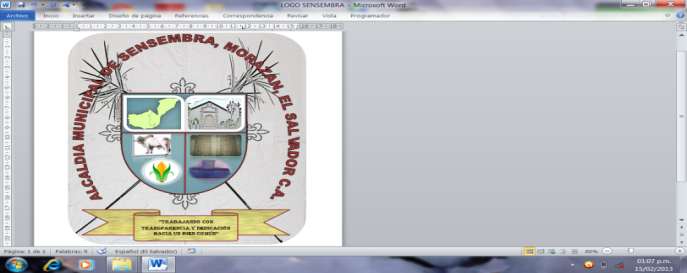 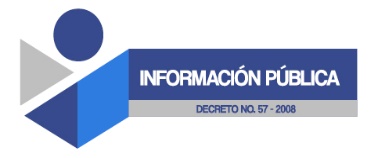  De Morazán, El Salvador, C.A. Tel. 2619-9400. Email:  uaipsensembra@gmail.comRESOLUCION FINALALCALDIA MUNICIPAL DE SENSEMBRA; UNIDAD DE ACCESO A LA INFORMACIÓN PÚBLICA. En el Municipio de Sensembra, a las ocho horas con quince minutos, del día catorce de octubre del año dos mil diecinueve.CONSIDERANDOS:        A las once horas con cincuenta y dos minutos  del día dos de septiembre de dos mil diecinueve, se recibió Solicitud de Acceso de Información, vía correo electrónico:_____________, por el ciudadano__________________, mayor de edad, del domicilio de_________________, Departamento de___________, portador de su Documento Único de Identidad número_______________, en su calidad de persona natural; solicitando la información siguiente:Deuda financiera actual de la Municipalidad. Nombre de todos los acreedores financieros de la Municipalidad. Detallar la deuda financiera actual en cuánto corresponde a cada acreedor. Tasa de interés anual que la Municipalidad le paga a cada acreedor.       Se dio por recibida la solicitud el día once de octubre de dos mil diecinueve, debido a que se tenía problemas con el correo y no se había percatado de dicha solicitud.        Mediante auto de las quince horas, del día once de octubre del año dos mil diecinueve, la suscrita Oficial de Información habiendo analizado la solicitud, y en vista de cumplir con los requisitos estipulados en el art. 66 de la LAIP y art. 54 del RELAIP, admitió la solicitud e inició el proceso de acceso a la información a partir de lo requerido por el solicitante.                                                                                                                                                                                                                                                                       Con base a las funciones que le corresponde al Oficial de Información, de conformidad al art. 50 literales d), i), y j) de la Ley de Acceso a la Información Pública, en el sentido de realizar los trámites mediante procedimientos sencillos y expeditos, a fin de facilitar la información solicitada por el  requirente de una manera oportuna y  veraz.      Es de aclarar que el Oficial de Información es el vínculo entre el ente obligado y el solicitante, realizando las gestiones necesarias, para facilitar el acceso a la información.FUNDAMENTACIÓNEl Derecho de Acceso a la Información Pública, tiene una condición indiscutible de derecho fundamental, anclada en el reconocimiento constitucional del Derecho a la Libertad de Expresión (Art. 6 de la Cn.) que tiene como presupuesto el derecho de investigar o buscar y recibir informaciones de toda índole, pública o privada, que tengan interés público, y en el Principio Democrático del Estado de Derecho de la República como forma de Estado (Art. 85 Cn.) que impone a los poderes públicos el deber de garantizar la transparencia y la publicidad en la administración, así como la rendición de cuentas sobre el destino de los recursos y fondos públicos. (Sala de lo Constitucional de la Corte Suprema de Justicia, amparo: 155-2013, del 6/3/2013, y las que en él se citan: Inc. 13-2011, del 5/12/2012; Inc. 1-2010, del 25/8/2010; Inc. 91- 2007, del 24/9/2010).El derecho de acceso a la información, constituye una categoría fundamental que el Estado debe garantizar a la población en general, para efectos de consolidar un sistema democrático válido, donde el ejercicio del poder de las instituciones del estado, estén sujetas a la divulgación pública, y los funcionarios actúen bajo un régimen de transparencia.Como parte del procedimiento de acceso a información pública, la suscrita Oficial de Información, requirió la información solicitada de conformidad a lo establecido en el art. 70 de la LAIP, a aquella unidad que puede poseer la información, con el objeto que la localice, verifique su clasificación y comunique la manera en la que la tiene disponible; la cual detallo a continuación:      Con fecha 11 de octubre de 2019, se le solicita a la Unidad de Tesorería, la información requerida por el solicitante. Ante tal requerimiento la Encargada de la Unidad en mención, con fecha 11 de octubre de 2019, respectivamente remite la información solicitada, el cual se adjuntara al presente.Por lo anteriormente expresado, se le entrega la información por ser considerada como pública, de conformidad a lo establecido en el art.6 literal c) de la Ley de Acceso a la Información Pública.RESOLUCIÓNDe conformidad al art. 65, 66, 72 de la Ley de Acceso a la Información Pública, y art. 54 del Reglamento de la Ley de Acceso a la Información Pública; la suscrita Oficial de Información, RESUELVE:La solicitud si cumple con todos los requisitos establecidos en el Art. 66 de la Ley de Acceso a la Información Pública (LAIP) y art. 54 literal d) del Reglamento de la Ley de Acceso a la Información Pública.Entréguese la información remitida a esta unidad por parte de la unidad administrativa que posee la información solicitada.Notifíquese al solicitante por el medio señalado para tal efecto. Archívese el expediente administrativo.Delmi Nohemi Pérez VásquezOficial de Información